1.14	根据第160号决议（WRC-15），在ITU-R所开展研究的基础上，考虑在现有固定业务划分内，对高空平台台站（HAPS）采取适当的规则行动；引言亚太电信组织（APT）成员支持不修改《无线电规则》（CPM报告所载的方法A），以确保保护在频段内已有划分的所有现有业务及其在6 440-6 520 MHz和6 560-6 640 MHz频段的未来发展。此外，APT成员认为，在该议项下对2区24.25-27.5 GHz频段的任何考虑不应限制在WRC-19议项1.13下为全球范围内的IMT确定频段的可能性。APT成员考虑，应确保保护在频段内已有划分的所有现有业务及其未来发展。APT成员未能就在27.9-28.2 GHz、31-31.3 GHz、38-39.5 GHz、47.2-47.5 GHz和47.9-48.2 GHz频段内解决该议项的任何方法达成共识。提案第5条频率划分第IV节 – 频率划分表
（见第2.1款）

NOC	ACP/24A14/15 570-6 700 MHz理由：	不支持在6 440-6 520 MHz和6 560-6 640 MHz频段做任何修改。NOC	ACP/24A14/2第150号决议（WRC-12）固定业务高空平台电台（HAPS）的关口站链路对
6 440-6 520 MHz和6 560-6 640 MHz频段的使用理由：	不支持在6 440-6 520 MHz和6 560-6 640 MHz频段做任何修改。SUP	ACP/24A14/3#50365第160号决议（WRC-15）促进人们获取通过高空平台台站提供的宽带应用理由：	无需进一步开展工作。______________世界无线电通信大会（WRC-19）
2019年10月28日-11月22日，埃及沙姆沙伊赫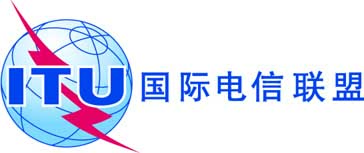 全体会议文件 24 (Add.14)-C2019年9月23日原文：英文亚太电信组织共同提案亚太电信组织共同提案有关大会工作的提案有关大会工作的提案议项1.14议项1.14划分给以下业务划分给以下业务划分给以下业务1区2区3区5 925-6 700	固定  5.457		卫星固定（地对空）  5.457A  5.457B		移动  5.457C		5.149  5.440  5.4585 925-6 700	固定  5.457		卫星固定（地对空）  5.457A  5.457B		移动  5.457C		5.149  5.440  5.4585 925-6 700	固定  5.457		卫星固定（地对空）  5.457A  5.457B		移动  5.457C		5.149  5.440  5.458